PEMERINTAH KABUPATEN BUOL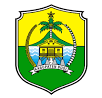 SEKRETARIAT DAERAHBAGIAN ADMINISTRASI PEMBANGUNANAlamat  : Jl. Batalipu Kel. Leok II Kec. Biau Kab. BuolBERITA ACARANo. 050/41.20/adm.pembangunan/2018Pada hari ini Ju’mat Tanggal dua puluh Lima Bulan Mei tahun Dua ribu delapan Belas terkait dengan adanya Maintanance  dan  Imigrasi server  Lpse Buol Ke- Drc Co-Colocation Jakarta Sistem Lpse Kabupaten Buol Tidak dapat akses  Mulai dari Tanggal 24 Mei s/d 25 Mei 2018 Maka untuk pelaksanaan e-Procurement Sesuai Prosedur yang telah di jadwalkan agar di lakukan penyesuaian.	Demikian Berita Acara ini dibuat dengan sebenarnya untuk dapat di pergunakan sebagaimana mestinya						   Buol,   Mei 2018			                       Kepala Bagian Adm, Pembangunan                                                                        Sekretariat Daerah                                                                        Selaku Ketua Lpse                                               T T D                                                                           Drs. Muhammad                                                                       Nip.196586 200012 1 001